     O B E C  K L U B I NA 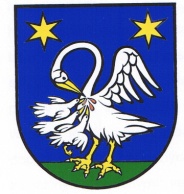 VZN obce Klubina č. 02/2020o zavedení a poskytovaní elektronických služiebObec Klubina na základe samostatnej pôsobnosti podľa článku 68 Ústavy Slovenskej republiky a podľa § 6 ods. 1 zákona č. 369/1990 Zb. o obecnom zriadení v znení neskorších zmien a doplnkov a podľa Návrh  VZN: -  vyvesený na úradnej tabuli obce  dňa :   			 25. 02. 2020                      -  zverejnený na internetovej adrese obce  dňa :   	 	25. 02. 2020Lehota na predloženie pripomienok k návrhu VZN do(včítane): 		12.03. 2020Doručené pripomienky (počet) :						      Vyhodnotenie pripomienok k návrhu VZN uskutočnené dňa:		13.03. 2020Vyhodnotenie pripomienok k návrhu VZN doručené poslancom dňa:	...................VZN schválené uznesením Obecného zastupiteľstva Obce Klubina  dňa     ..................pod č. :  OZ č. ..../ 12/ 2019-OZ VZN  vyvesené na úradnej tabuli obce 				 dňa :   ..................VZN zvesené z úradnej tabule obce				dňa :  ...................VZN nadobúda účinnosť dňom .........................úradná pečiatka                                                                                                                                                           s erbom obceMgr. Božena Poliačková                                    starostka obce			       	     OBEC KLUBINA 		         NÁVRHVZN obce Klubina č. 02/2020o zavedení a poskytovaní elektronických služieb                  Obec Klubina v súlade s § 6 a § 11 ods. 4 písm. g) zákona č. 369/1990 Zb. o obecnom zriadení v znení neskorších právnych predpisov, zákona č. 305/2013 Z.z. o elektronickej podobe výkonu pôsobnosti orgánov verejnej moci a o zmene a doplnení niektorých zákonov (zákon o e- Governmente) v znení neskorších právnych predpisov, a ustanovenia § 98b ods. 5 zákona č. 582/2004 Z. z. o miestnych daniach a miestnom poplatku za komunálne odpady a drobné stavebné odpady v znení neskorších právnych predpisov, uznieslo sa dňa ................. na tomto všeobecne záväznom nariadení o zavedení a poskytovaní elektronických služieb (ďalej len „VZN“) :§ 1 Predmet úpravy1. Účelom tohto VZN je umožniť právnickým osobám, fyzickým osobám a fyzickým osobám - podnikateľom (ďalej v texte len „právnickým a fyzickým osobám") uplatňovať výkon svojich práv a plnenie svojich povinností, vo vzťahu k obci Klubina elektronicky, ako aj vybrané náležitosti výkonu verejnej moci elektronicky a elektronickej komunikácie obce Klubina voči právnickými a fyzickými osobami v rozsahu právomoci obce Klubina podľa osobitných predpisov. 2. Elektronické služby zabezpečuje obec Klubina prostredníctvom ústredného portálu verejnej správy, prístupného na webovom sídle https://www.slovensko.sk. 3. Aktualizovaný zoznam elektronických služieb, ktoré obec Klubina poskytuje, ako aj ich popis a návod na ich používanie sú uvedené na portáli uvedenom v bode 2.§ 2 Osobitné ustanovenia1. Pre využívanie elektronických služieb je nevyhnutná príslušná miera autorizácie a autentifikácie podľa zákona o e- Governmente, pokiaľ pri jednotlivých elektronických službách nie je uvedené inak. 2. Ak sa vo všeobecne záväzných nariadeniach alebo iných predpisoch obce Klubina vyžaduje písomná forma komunikácie, považuje sa za ňu listinná aj elektronická komunikácia podľa osobitného predpisu (napríklad § 17 a nasl. zákona o eGovernmente). § 3 Záverečné ustanovenia1. Na tomto Všeobecne záväznom nariadení obce sa uznieslo obecné zastupiteľstvo v Klubine dňa ............... 2. VZN bolo vyvesené dňa 25.02.2020 na úradnej tabuli obce a nadobúda účinnosť dňa ............V Klubine	Mgr. Božena Poliačková 		starostka obce